TINDAK PIDANA PERDAGANGAN ORANG DI SEKTOR PERIKANAN YANG BERKAITAN DENGAN KONVENSI ILO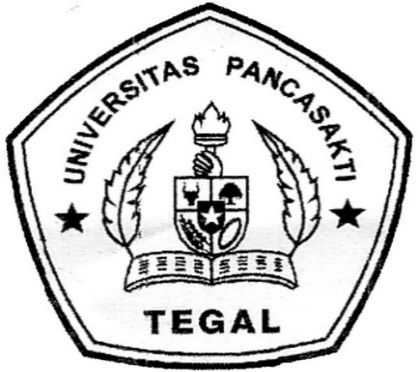 s k r i p s iDiajukan sebagai salah satu syarat dalam rangka penyelesaianstudi untuk mencapai gelar Sarjana HukumProgram Studi Ilmu HukumOleh :ROFIQ AL GHIFARINPM. 5118500183PROGRAM STUDI ILMU HUKUMFAKULTAS HUKUMUNIVERSITAS PANCASAKTISEPTEMBER 2022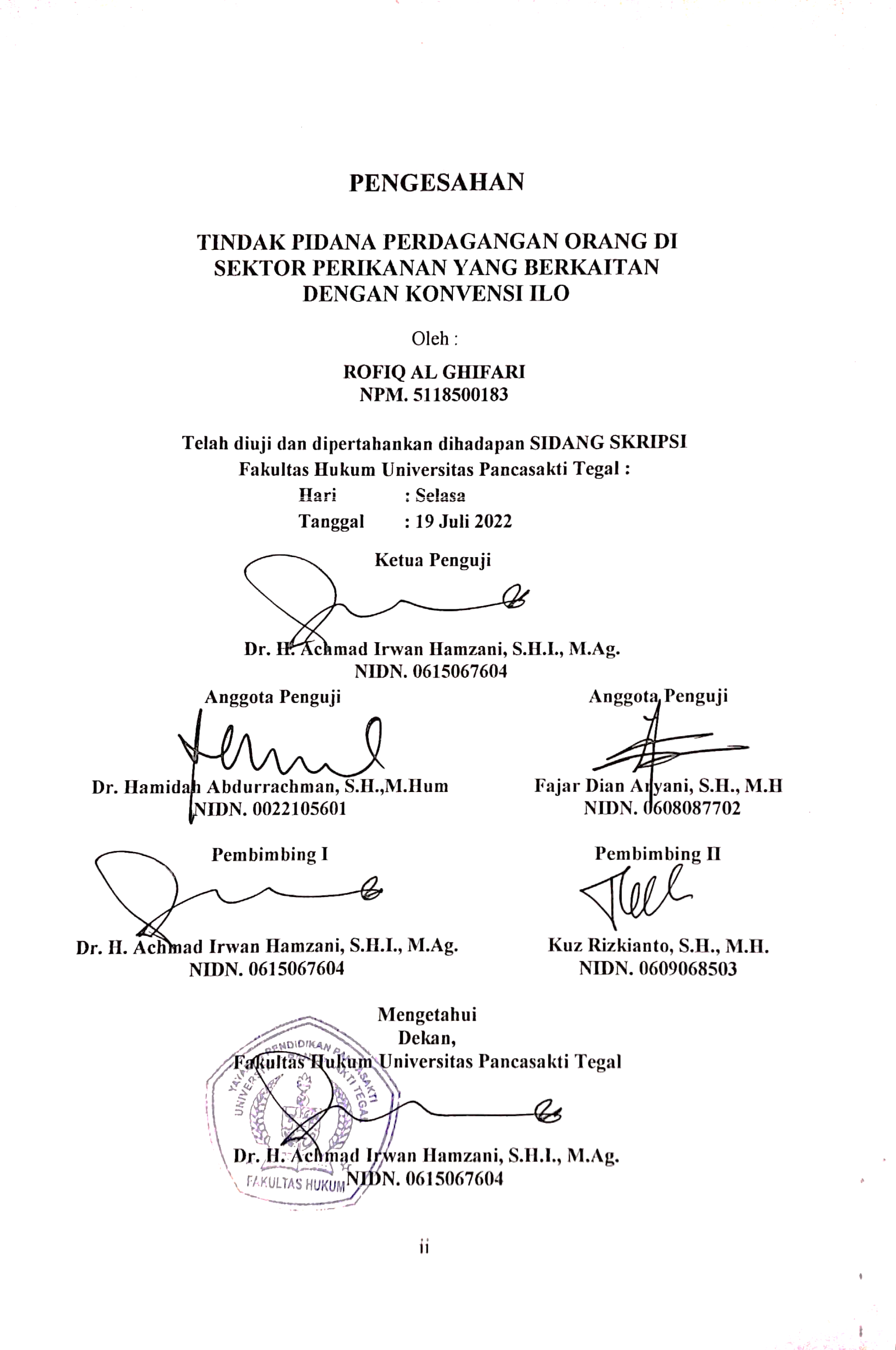 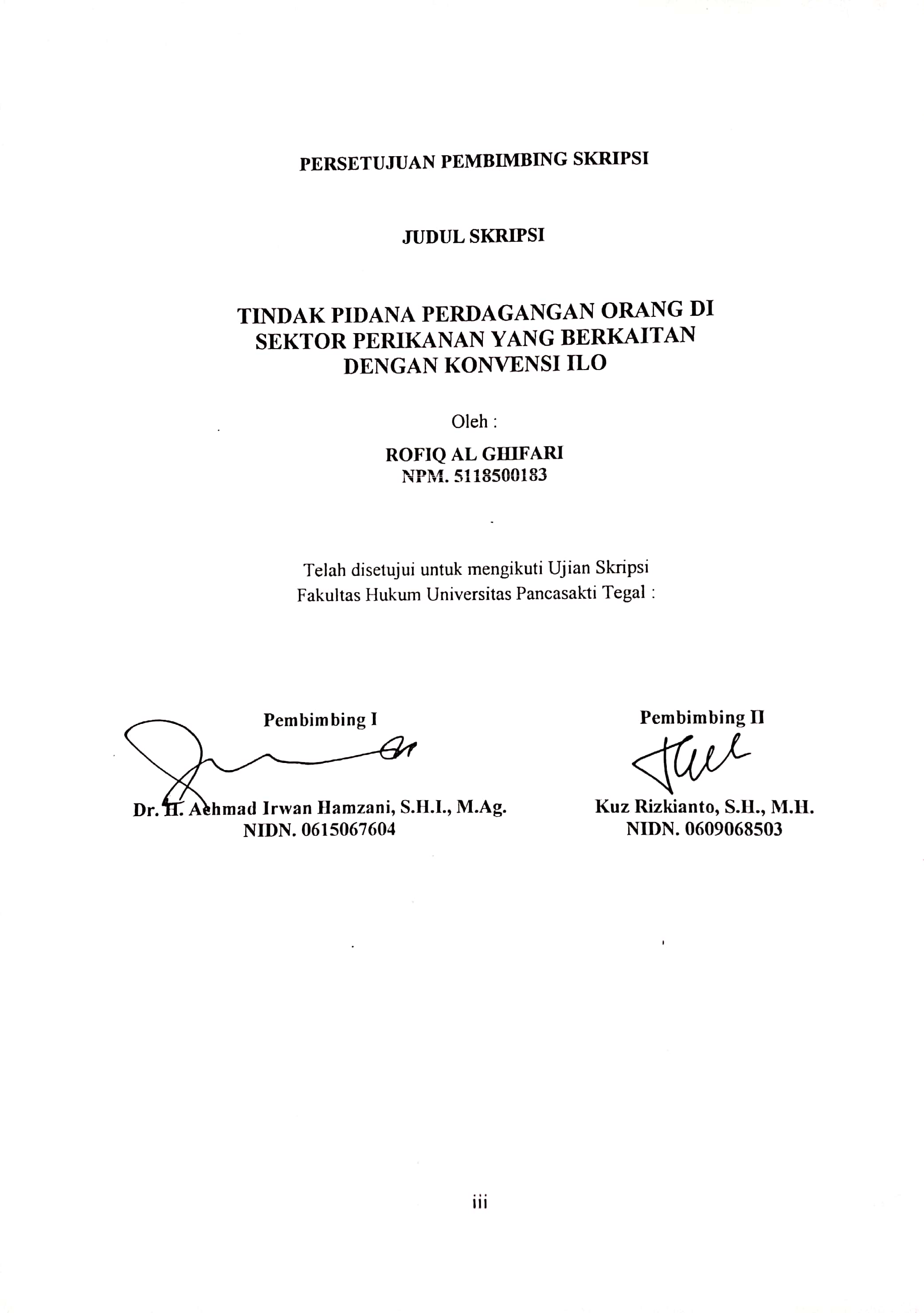 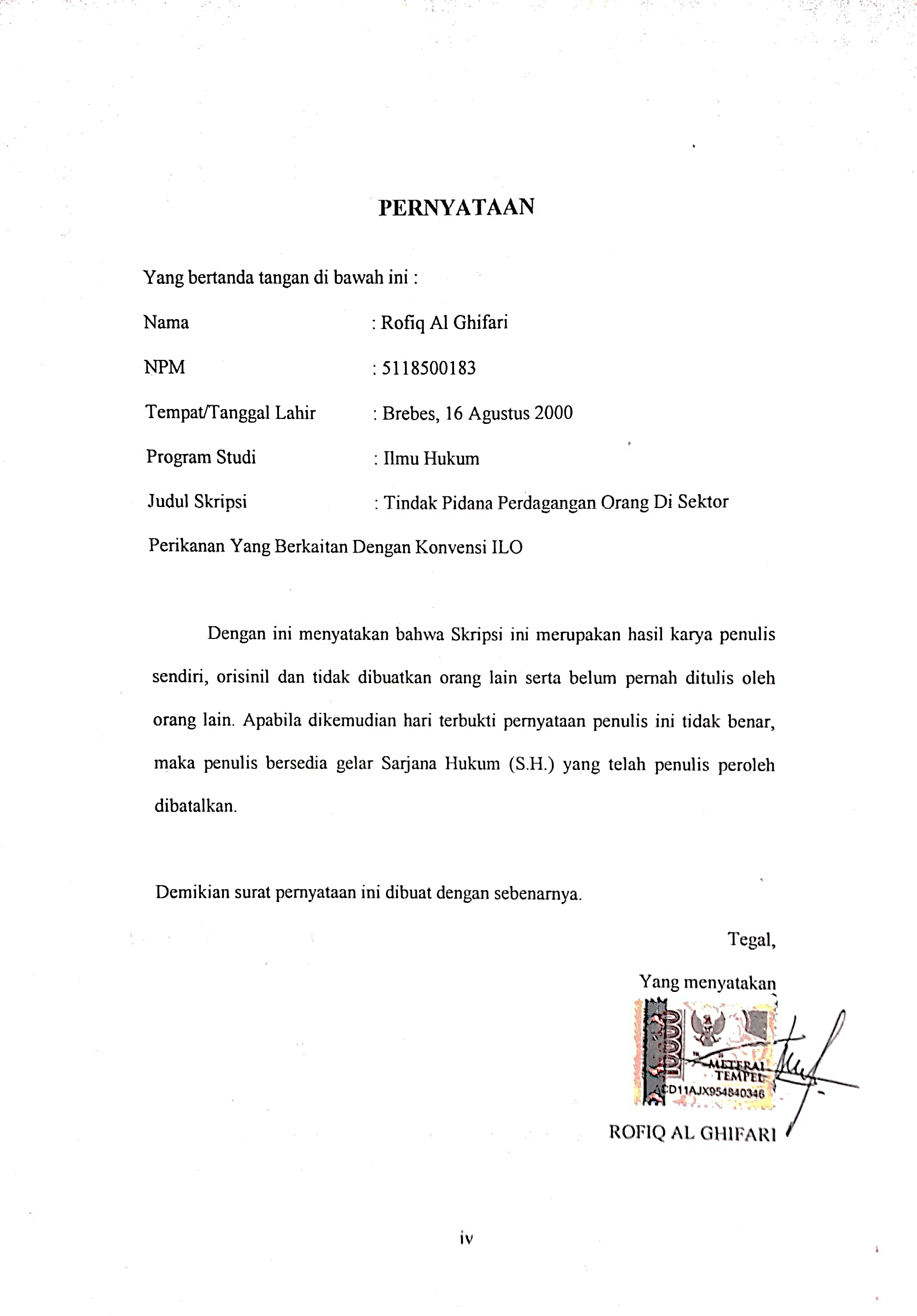 ABSTRAKGhifari, Rofiq Al. Tindak Pidana Perdagangan Orang Di Sektor Perikanan Yang Berkaitan Dengan Konvensi ILO. Skripsi. Tegal: Program Studi Ilmu Hukum Fakultas Hukum, Universitas Pancasakti Tegal. 2022.Isu upaya meratifikasi Konvensi ILO nomor 188 telah hangat usai terjadinya kasus perbudakan tindak pidana perdagangan orang anak buah kapal Kapal Long Xing 629 berbendera Republik Rakyat Tiongkok yang melibatkan tenaga kerja Indonesia. Tenaga kerja tersebut dieksploitasi dan di perbudak tidak sejalan dengan instrumen Hukum Internasional yang salah satunya Konvensi ILO nomor 188 serta merongrong Hak-Hak tenaga kerja. Penelitian ini bertujuan : (1) Untuk mendeskripsikan pengaturan Konvensi ILO terhadap kasus ABK Kapal Long Xing 629. (2) Untuk mengkaji pelanggaran Konvensi ILO Nomor 188 tahun 2007 dalam kasus ABK Kapal Long Xing 629 Jenis Penelitian adalah penelitian Kepustakaan (library research) dengan pendekatan yang digunakan adalah pendekatan normatif. Sumber data utama yang digunakan dalam penelitian ini adalah data sekunder dengan metode pengumpulan data studi Pustaka dan dokumentasi. metode analisis data yang digunakan adalah metode diskriptif-analisis.Hasil Penelitian ini menunjukan : (1) Konvensi ILO Nomer 188 tahun 2007 belum di ratifikasi oleh pemerintah Republik Indonesia walaupun spesifik dalam perlindungan dan standar syarat kerja yang layak untuk para pekerja di kapal pencari ikan.Perlindungan hukum bagi pekerja di kapal asing pencari ikan sejauh ini hanya menggunakan instrumen UU No.18 tahun 2017 tentang Perlindungan Pekerja Migran Indonesia yang belum mengadopsi instrumen hukum yang lebih lengkap. (2) kasus yang terjadi dalam Kapal Long Xing 629 masuk dalam kategori pelanggaran Konvensi ILO Nomor 188 tahun 2007 yang disebabkan dualisme Perijinan Pelaksana Penempatan Pekerja Migran Indonesia serta minimnya transparansi dan pengawasan pemerintah dalam perlindungan anak buah kapal akibatnya ABK tidak mengetahui perusahaan legal yang mengantongi perijinan sehingga terjadi kasus eksploitasi dalam bekerja serta pelanggaran hukum dan HAM terhadap awak buah kapal.	Berdasarkan hasil penelitian ini diharapkan akan menjadi bahan informasi dan masukan bagi mahasiswa, akademisi, praktisi, dan semua pihak yang membutuhkan dilingkungan Fakultas Hukum Universiras Pancasakti Tegal.Kata Kunci	: Konvensi ILO, Pekerjaan Sektor Perikanan, Tindak Pidana, dan Perdagangan OrangABSTRACTGhifari, Rofiq Al. Trafficking in Persons in the Fisheries Sector Relating to ILO Conventions. Thesis. Tegal: Law Study Program, Faculty of Law, Pancasakti University, Tegal. 2022.The issue of efforts to ratify the ILO Convention number 188 has become hot after the case of the slavery case of the criminal act of trafficking in crew members of the Long Xing 629 ship with the flag of the People's Republic of China involving Indonesian workers. These workers are exploited and enslaved not in line with international legal instruments, one of which is the ILO Convention number 188 and undermines the rights of workers. This study aims: (1) To describe the regulation of the ILO Convention on the case of the ABK Long Xing 629. (2) To examine the violation of the ILO Convention No. 188 of 2007 in the case of the ABK Long Xing 629. The type of research is library research with a library research approach. used is a normative approach. The main data source used in this research is secondary data with library study data collection methods and documentation. data analysis method used is descriptive-analytical method.The results of this study indicate: (1) ILO Convention No. 188 of 2007 has not been ratified by the government of the Republic of Indonesia, although it is specific in the protection and standards of decent work conditions for workers on fishing vessels. Legal protection for workers on foreign fishing vessels so far only using the instrument of Law No. 18 of 2017 concerning the Protection of Indonesian Migrant Workers which has not adopted a more complete legal instrument. (2) the case that occurred on the Long Xing 629 ship was included in the category of violation of ILO Convention No. 188 of 2007 due to the dualism of the permit for the Placement of Indonesian Migrant Workers and the lack of transparency and government supervision in the protection of the crew of the ship, as a result, the crew did not know which legal company had a permit. resulting in cases of exploitation at work and violations of law and human rights against crew members.Based on the results of this study, it is hoped that it will become information and input for students, academics, practitioners, and all parties in need within the Faculty of Law, Pancasakti University, Tegal.Keywords	: ILO Conventions, Fisheries Sector Employment, Crime, and Trafficking in PersonsPERSEMBAHANSkripsi ini penulis persembahkan kepada:Bpk. Sapari dan Ibu. Suci NurhayatiBpk. Hafizh Farisy, S.E.,M.H. dan Ibu Yasintia Aryanov S, S.PiAdik Salasatun Fariha JuliatiBpk. Budi SantosoBpk. Budi AnggoroIbu. Adinda Rizqi MaharaniRekan – rekan seperjuanganAlmamaterkuMOTTO“Bermimpilah setinggi langit. Jika engkau jatuh engkau akan jatuh diantara bintang-bintang”(Ir. Soekarno)“Jangan terlalu memikirkan masa depan. Pikirkan saja apa yang harus kau lakukan di masa sekarang untuk masa depanmu.” (Doraemon – Stand By Me 2)KATA PENGANTARPuji syukur penulis panjatkan kehadirat Allah Swt yang telah melimpahkan rahmat dan hidayah-Nya, sehingga penulis dapat menyelesaikan penulisan skripsi yang berjudul “Tindak Pidana Perdagangan Orang Di Sektor Perikanan Yang Berkaitan Dengan Konvensi ILO”.Skripsi ini disusun guna memperoleh gelar Sarjana Hukum pada program studi ilmu hukum Fakultas Hukum Universitas Pancasakti Tegal. Penulis sangat menyadari bahwa dalam penulisan skripsi ini masih banyak kekurangan dan keterbatasannya. Dalam menyelesaikan Skripsi ini, Penulis meyakini dengan sepenuhnya tidak akan dapat menyelesaikan dengan baik tanpa bantuan, bimbingan serta dorongan dari berbagai pihak. Untuk itu pada kesempatan yang baik ini, dengan segenap ketulusan dan kerendahan hati Penulis menyampaikan rasa terima kasih yang sedalam-dalamnya kepada :Bapak. Dr. Taufiqulloh, M.Hum. selaku Rektor Universitas Pancasakti Tegal beserta Para Wakil Rektor.Bapak Dr. H. Achmad Irwan Hamzani, S.H.I, M.Ag selaku Dekan Fakultas Hukum Universitas Pancasakti Tegal.Ibu Kanti Rahayu, S.H., M.H. selaku Wakil Dekan I Bidang Akademik sekaligus Ketua Program Studi Ilmu Hukum Fakultas Hukum Universitas Pancasakti Tegal.Bapak H. Toni Haryadi, S.H., M.H., selaku Wakil Dekan II Bidang Keuangan, Administrasi Umum dan Kepegawaian Fakultas Hukum Universitas Pancasakti Tegal.Bapak Imam Asmarudin, S.H., M.H., selaku Wakil Dekan III Bidang Kemahasiswaan Fakultas Hukum Universitas Pancasakti Tegal.Bapak. Muhammad Wildan S.H., M.H. selaku Sekretaris Program Studi Ilmu Hukum Fakultas Hukum Universitas Pancasakti Tegal.Dr. H. Achmad Irwan Hamzani, S.H.I, M.Ag selaku Dosen Pembimbing 1 (satu) yang telah memberikan bantuan petunjuk dan pengarahan dalam penyusunan skripsi ini Kus Rizkianto, S.H., M.H , selaku Dosen Pembimbing 2 (dua) yang telah memberikan bantuan petunjuk dan pengarahan dalam penyusunan skripsi iniDr. Hamidah Abdurrachman, S.H., M.Hum, selaku Dosen Penguji I Ujian Skripsi yang memberikan masukan terarah terhadap skripsi ini. Fajar Dian Aryani, S.H., M.H, selaku Dosen Penguji II Ujian Skripsi yang memberikan masukan terarah terhadap skripsi ini. Dosen Pengajar Fakultas Hukum Universitas Pancasakti, atas bantuan dan ilmu yang sangat berguna selama mengikuti proses belajar. Khususnya Rumpun Hukum Tata Negara, atas bimbingan, kritik dan saran, serta ilmu yang sangat berharga.Ibunda tercinta Ny. Suci Nurhayati dan Bapak Sapari, kakak - kakakku tersayang : Hafizh Farisy, S.E.,M.H. , Yasintia Aryanov S, S.Pi  dan Adik Salasatun Fariha JuliatiSegenap keluarga besar ayahanda dan ibunda (Keluarga Besar Mbah Rais dan Keluarga Besar Bani Kasim Sastrodimulyo)Kekasih tersayang Adinda Rizqi Maharani yang selalu memberikan motivasi dan menjadi penyemangat dalam pembuatan skripsi ini.Teman dan Rekan Seperjuangan yang selalu mendukung dan mendoakan penulis. Seluruh pihak yang telah membantu dalam penyelesaian studi dan skripsi ini.Semoga Allah Swt. membalas semua amal kebaikan mereka dengan balasan yang lebih dari yang mereka berikan kepada penulis. Akhirnya hanya kepada Allah Swt. penulis berharap semoga skripsi ini dapat bermanfaat bagi penulis khususnya, dan bagi pembaca umumnya.Tegal, 19 Juli 2022PenulisDAFTAR ISIHALAMAN JUDUL 		iHALAMAN PENGESAHAN 		iiHALAMAN PERSETUJUAN PEMBIMBING  		iiiHALAMAN PERNYATAAN 		ivABSTRAK		vABSTRACT 		viPERSEMBAHAN 		viiMOTTO		viiKATA PENGANTAR   		ixDAFTAR ISI   		xiiBAB I 	PENDAHULUANLatar Belakang 		1Rumusan Masalah 		7Tujuan Penelitian 		7Manfaat Penelitian 		7Tinjuan Pustaka 		8Metode Penelitian 		10Sistematika Penelitian 		13BAB II	TINJUAN KONSEPTUAL	Tinjauan Tentang Konvensi ILO di Sektor Perikanan		15Pengertian Konvensi ILO di Sektor Perikanan		15Unsur-Unsur dalam Konvensi ILO diSektor Perikanan		20Tinjauan Tentang Tindak Pidana Perdagangan Orang 		25Pengertian Tindak Pidana Perdagangan Orang		25Unsur-Unsur Tindak Pidana Perdagangan Orang		29Tindak Pidana Perdagangan Orang dalam Peraturan Perundangan-Undangan di Indonesia	34Ketentuan pemidanaan pelaku tindak pidana perdagangan orang	38BAB III	HASIL PENELITIAN DAN PEMBAHASANPenerapan Konvensi ILO Nomor 188 Tahun 2007 Terhadap Tindak Pidana Perdagangan Orang Pada Kapal Long Xing 629		43Analisis Pelangaran Konvensi ILO Nomor 188 Tahun 2007 yang Terjadi di Kapal Long Xing 629 		53BAB IV	PENUTUPSimpulan		66Saran 		68DAFTAR PUSTAKA